اجتماع الدول الأطرافالاجتماع الأولنيويورك، 31 أيار/ مايو 2011البند 6(أ) من جدول الأعمال المؤقتإنشاء اللجنة المعنية بحالات الاختفاء القسري: انتخاب أعضاء اللجنة بموجب المادة 26 من الاتفاقية الدولية لحماية جميع الأشخاص من الاختفاء القسري		انتخاب الأعضاء العشرة للجنة المعنية بحالات الاختفاء القسري		مذكرة من الأمين العام*1-	دخلت الاتفاقية الدولية لحماية جميع الأشخاص من الاختفاء القسري حيز التنفيذ   في 23 كانون الأول/ديسمبر 2010. ومن المقرر أن يعقد الاجتماع الأول للدول الأطراف في الاتفاقية في مقر الأمم المتحدة، لغرض انتخاب الأعضاء العشرة للجنة المعنية بالاختفاء القسري من بين قائمة بأشخاص رشحتهم الدول الأطراف من بين مواطنيها، وفقاً            للمادة 26 من الاتفاقية.2-	وعملاً بالفقرة 3 من المادة 26 من الاتفاقية، وجّه الأمين العام مذكرة شفوية مؤرخة 7 كانون الثاني/يناير 2011، دعا فيها الدول الأطراف إلى تقديم ترشيحاتها لانتخاب أعضاء اللجنة العشرة بحلول 7 نيسان/أبريل 2011. وترد أدناه قائمة معدّة حسب الترتيب الأبجدي الانكليزي للمرشحين الذين وردت ترشيحاتهم بحلول 7 نيسان/أبريل، مع (الإشارة بين قوسين) إلى الدولة الطرف التي قدمت الترشيح:محمد العبيدي (العراق)إيمانويل ديكو (فرنسا)الفارو غارسي غارسيا أو سانتوس (أوروغواي)لوسيانو هازان (الأرجنتين)راينر هوهلي (ألمانيا)سويلا جانينا (ألبانيا)كيميو ياكوشيجي (اليابان)3-	وترد في المرفق بيانات السير الذاتية للمرشحين، كما وردت من الدول الأطراف المعنية.المرفق		بيانات السير الذاتية للمرشحين		محمد العبيدي (العراق)تاريخ الميلاد ومكانه: 28 تشرين الثاني/نوفمبر 1971 في بغداد، العراقلغات العمل: العربيةالمنصب/الوظيفة الحالية	أعمل حالياً مديراً عاماً مساعداً، في الدائرة القانونية بوزارة حقوق الإنسان في العراق. ومهامي هي: تقديم المساعدة القانونية فيما يتعلق بالتشريعات الوطنية والدولية، ومتابعة تنفيذ الالتزامات الدولية للعراق، والعمل مدرباً في مجالات القانون الدولي لحقوق الإنسان والقانون الإنساني الدولي والتثقيف القانوني.		الأنشطة المهنية الرئيسية	شاركتُ في الدورتين الستين والحادية والستين للجنة حقوق الإنسان المعقودتين على التوالي في 2004 و2005 بجنيف، وفي دورات مجلس حقوق الإنسان للأعوام 2006 و2009 و2011 بجنيف، وشاركتُ في أعمال لجنة الجامعة العربية للخبراء القانونيين في مجال الأمن العام بالقاهرة، وشاركتُ في إعداد مشروع قانون حقوق الإنسان المحلي بالعراق، وأنا أيضاً عضو في لجنة صياغة تقارير العراق المقدمة بموجب المعاهدات (انظر أدناه).	ولديّ خبرة في مجالات الخدمة العامة والإدارة، وتسوية المنازعات في تطبيق القانون، والصياغة القانونية وتفسير القوانين، والقانون الدولي بصفة عامة والقانون الدولي لحقوق الإنسان والقانون الإنساني الدولي على وجه الخصوص.		المسيرة التعليميةدبلوم في حقوق الإنسان من معهد راؤول فالينبرغ لحقوق الإنسان والقانون الإنساني الدولي- كلية الحقوق - جامعة لوند في السويد، عام 2007دكتوراه في القانون الدولي، عام 2005 ، كلية الحقوق، جامعة النهرين - بغداد- العراقماجستير في القانون الدولي، عام 1997، كلية الحقوق، جامعة النهرين - بغداد - العراقبكالوريوس في القانون، عام 1993، كلية الحقوق، جامعة النهرين - بغداد - العراق.		الأنشطة الرئيسية الأخرى في الميدان المتعلق بولاية هيئة المعاهدة المعنية	أنا عضو في الفريق العراقي لصياغة التقارير المعدة بموجب معاهدات، وشاركت في كتابة تقرير العراق بموجب  اتفاقية حقوق الطفل، والبروتوكول الاختياري لاتفاقية حقوق الطفل بشأن اشتراك الأطفال في النزاعات المسلحة، وشاركت في كتابة تقرير العراق بموجب العهد الدولي الخاص بالحقوق الاقتصادية والاجتماعية والثقافية.		قائمة بأحدث المنشورات في هذا المجالدراسة عن الأشخاص ذوي الإعاقة - اتفاقية حقوق الأشخاص ذوي الإعاقة، 2006دراسة في نظام الشكاوى الفردية من انتهاكات حقوق الإنساندراسة عن شركات الأمن الخاصة وأثرها في التمتع الكامل بحقوق الإنساندراسة عن الاتجار بالبشر بوصفه أبشع جريمة في مجال حقوق الإنسان.إيمانويل ديكو (فرنسا)تاريخ الميلاد ومكانه: 9 كانون الأول/ديسمبر 1947، في نويي سور سين، فرنسالغتا العمل: الفرنسية والإنكليزية		الوضع/الوظيفة الحاليةأستاذ القانون العام بجامعة بانتيون - أساس باريس الثانية، مدير مركز بحوث حقوق الإنسان والقانون الإنسانيأستاذ بمعهد الدراسات السياسية في باريسنائب رئيس اللجنة الوطنية الاستشارية لحقوق الإنسان عضو اللجنة الاستشارية لمجلس حقوق الإنسان التابع للأمم المتحدة.		الأنشطة المهنية الرئيسيةعضو اللجنة الفرعية لحقوق الإنسان (2002-2006)مقرر معني بإقامة العدل في المحاكم العسكرية (2002-2005)عضو فريق العمل المعني بالبلاغات (2004-2005 و2007-2011)مقرر فريق الصياغة المعني بالتوعية والتدريب في مجال حقوق الإنسان.		التعليمخريج معهد الدراسات السياسية في باريسحاصل على دكتوراه في القانون الخاص من جامعة باريس الثانيةحاصل على شهادة التبريز في القانون العام.		قائمة بأحدث منشورات المرشح في هذا الميدانDroit international public, Dalloz, 7° ed, Paris, 2010.Le Pacte international relatif aux droits civils et politiques, (ed), Economica,                     Paris, 2010.La Convention pour la protection de toutes les personnes contre les disparitions forcées, (ed, avec Olivier de Frouville), Bruylant, Bruxelles, 2009.Les grands textes internationaux des droits de l'homme, La Documentation fr.,                Paris, 2008.		الفارو غارسي غارسيا أو سانتوس (أوروغواي)مكان الميلاد وتاريخه: مونتيفيديو، أوروغواي، 7 آب/أغسطس 1967لغات العمل: الإسبانية والفرنسية والإنكليزية		المهام الحالية والمنصب الحالي(أمين المظالم) لنظام السجون. انتخب بالإجماع من قبل السلطة التشريعية في عام 2005 للفترة 2005-2010. أعيد انتخابه بالإجماع  في عام 2010 للفترة 2010-2015. يتولى الإشراف على الهيئات الإدارية المسؤولة عن تنفيذ العقوبات السالبة للحرية، ويقدم المشورة إلى السلطة التشريعية في أداء واجبها الرقابي على إعمال حقوق الأشخاص المحرومين من حريتهم بموجب قرار قضائي.		الأنشطة المهنية الرئيسيةمحام متخصص في حقوق الإنسان والقانون الجنائي. عمل صحفياً، وكان عضواً في المكاتب القانونية من المستوى الأول في بلده، ثم قرر بعد ذلك العمل بوصفه مستشاراً قانونياًً بتعيين رسمي. وعمل منذ تخرجه مهنياً أستاذاً جامعياً محاضراً في حقوق الإنسان وتاريخ القانون والقانون المقارن. وشارك بوصفه أستاذاً، في تدريب قيادات ومأموري الشرطة وموظفي السجون. ويضطلع، بوصفه أمين مظالم، بمهمة الإشراف على إعمال حقوق الإنسان في جميع السجون في البلد كله. وقام بزيارات منتظمة للسجون وأجرى مقابلات مع الأشخاص المحرومين من حريتهم ومع أقاربهم، وتلقى شكاوى ومطالبات، وباشر إجراء التحقيقات المترتبة على ذلك. وقدم توصيات إلى سلطات السجون كي تتخذ تدابير لتعزيز حقوق الإنسان وتعديل أو إلغاء القرارات والممارسات التي قد تنتهك الضمانات المكفولة للمشمولين في قضايا جنائية. ويقوم بإطلاع البرلمان بانتظام على حالة السجون، ويقترح توصيات عامة لتحسين نظام السجون.		الدرجات العمليةمحام، تخرج من جامعة جمهورية أوروغواي الشرقية. وهو أستاذ جامعي في التعليم العالي ببلده. وهو مدرس في مدارس تدريب الشرطة. وهو مؤلف لعشرين منشوراً في مواضيع تتعلق بتخصصه (كتب مستقلة وكتب مشتركة ومقالات فقهية). وشارك في أكثر من مائة نشاط أكاديمي، في بلده وخارجه، كمحاضر وكمتحدث. ونال لقب "زائر متميز" في الخارج.		أنشطة أخرى في المجال المتصل بالهيئة المذكورةعضو في مجلس إدارة معهد أمريكا اللاتينية لأمناء المظالم. يتلقى طلبات المشورة من سلطات السجون بشأن الممارسات السجنية، ويرد عليها. يتحاور مع القضاة والنيابة العامة من أجل تحديد السياسات الجنائية وتنفيذها. يتولى تنسيق الإجراءات لتعزيز حقوق الإنسان مع أجهزة الدولة الأخرى والمجتمع المدني. شارك بهمّة، منذ عام 2008، في الحملة العالمية لتدوين الحق الإنساني في السلام، وقام بإعداد إجراءات في بلده وخارجه.		أحدث المنشورات“Criminal politics as an element of human right to peace”, in “Studies on Human Right to peace”, Edit. Cataratas, Madrid, 2010, pages 226 to 249; “Main aspects of jails reality”, C.I.E.J., Montevideo, 2009, pages 96 to 106; “Jails in Uruguay: Report of the Ombudsman of the Legislative Power. Year 2009”, Legislative Power, Montevideo, 2009, 147 pages; Prelude to “Reform of the Criminal and Penitentiary System in Uruguay, CADAL, Montevideo, 2009; “Jails Reform”, C.I.E.J., Montevideo, 2008, pages 34 to 41; “Jails in Uruguay: Report of the Ombudsman of the Legislative Power. Year 2008”, Legislative Power, Montevideo, 2008, 343 pages; “From “Justitiekansler” to the Principles of Paris: Compared View of the National Institutions of Human Rights”, CLAEH, Montevideo, 2007, pages 9 to 56. 		لوسيانو هازان (الأرجنتين)تاريخ الميلاد ومكانه: 21 حزيران/يونيه 1977، بوينس آيرس، الأرجنتينلغات العمل: الإسبانية (اللغة الأم) والإنكليزية		المنصب/الوظيفة الحاليةمحام منذ عام 2003 في رابطة جدّات بلازا دي مايو، وهي منظمة حقوقية غير حكومية تسعى إلى العثور على ما مجموعه 500 طفل من ضحايا الاختفاء القسريمستشار قانوني لوزير العدل (وزارة العدل وحقوق الإنسان) معني بمسائل إصلاح الإجراءات الجنائية  منذ عام 2010عضو في هيئة التدريس في جامعة بوينس آيرس، كلية القانون، شعبة القانون الجنائي وعلم الإجرام، منذ عام 2002.		الأنشطة المهنية الرئيسيةمتدرب في الشؤون القانونية باتحاد الحريات المدنية، جنوب كاليفورنيا، من أيار/ مايو إلى تموز/يوليه 2010مستشار قانوني في لجنة حقوق الإنسان التابعة لمجلس النواب، الأرجنتين، 2005-2009محام في رابطة الذاكرة النشطة، وهي رابطة لأقارب ضحايا الهجوم الإرهابي ضد التعاونية الاجتماعية للطائفة اليهودية في الأرجنتين، 2007-2009. عمل في القضايا المتعلقة بالتستر على الجريمةمدير مساعد في معهد الدراسات المقارنة في العلوم الجنائية والاجتماعية، وهي منظمة غير حكومية تناضل من أجل إصلاح هيكلي لنظام العدالة الجنائية في أمريكا اللاتينيةخبير استشاري في مركز الدراسات القضائية في الأمريكتين، التابع لمنظمة الدول الأمريكيةمحرر في مجلة النظام القضائي، التي تصدر عن مركز الدراسات القضائية في الأمريكتين.		المسيرة التعليميةماجستير في القانون، كلية الحقوق بجامعة ساوث وستيرن، 2010. أحد علماء برنامج فولبرايت - سيدرمان. متدرب في الشؤون القانونية لدى المدعي العام لمقاطعة لوس أنجلوس، شعبة نزاهة النظام القضائيحاصل على درجة محام، مع التخصص في القانون الجنائي. خريج كلية القانون بجامعة بوينس آيرس، الأرجنتين، 2003صحفي. خريج مدرسة الصحافة ‘تي‘ (TEA)، في بوينس آيرس، الأرجنتين، 1998.		الأنشطة الرئيسية الأخرى في الميدان	تخرج من البرنامج المشترك بين البلدان الأمريكية لتدريب المدربين في مجال إصلاح الإجراءات الجنائية، الذي نظمه مركز الدراسات القضائية للأمريكيتين، 2005 (من نيسان/أبريل إلى تشرين الأول/أكتوبر).	تخرج من الدورة التدريبية عن نظامي حماية حقوق الإنسان على صعيد البلدان الأمريكية وعلى الصعيد العالمي، التي نظمتها في واشنطن العاصمة كل من لجنة البلدان الأمريكية لحقوق الإنسان، والجامعة الاميركية، والدائرة الدولية لحقوق الإنسان، 2005.		قائمة بأحدث المنشورات“Desafíos para la Investigación y Persecución Penal de los Delitos Complejos en Argentina” (Challenges in the investigation and prosecution of complex crimes in Argentina), (Including Crimes Against Humanity). Publisher: JSCA, Santiago de Chile, 2011.“Informe evaluativo del Plan piloto para el fortalecimiento del sistema acusatorio en la Provincia de Buenos Aires” (Evaluative report of the Plan to strengthen the accusatory system in Buenos Aires Province). Published in Reformas procesales penales en América latina: Resultados del proyecto de seguimiento, IV etapa, Coordinator: Cristian Riego. Publisher: JSCA, Santiago de Chile, 2007.Book co-editor, “Garantías constitucionales en la investigación penal. Un estudio crítico de la jurisprudencia” (Criminal Investigation and Constitutional Rights. A Critical Case Law). Publisher: Editores Del Puerto, Buenos Aires, 2006.“El plan piloto para la profundización del sistema acusatorio en Mar del Plata. Descripción, resultados y reflexiones” (The implementation of the accusatory system in Mar del Plata. Description, results and reflections), Nueva Doctrina Penal Journal, 2006-A. Publisher: Editores del Puerto, 2006.“Los análisis genéticos después el fallo ‘Vázquez Ferrá’ de la Corte Suprema de Justicia de la Nación” (Genetic tests after the Supreme Court sentence on “Vázquez Ferrá” case), Published in Derecho a la identidad y persecución de crímenes de lesa humanidad. Publisher: Abuelas de Plaza de Mayo Association, Buenos Aires, 2005.Introduction to the book Violaciones a los derechos humanos frente a los derechos a la verdad e identidad (Human Rights violations and the rights to truth and identity), 3º Coloquio Interdisciplinario de Abuelas de Plaza de Mayo, Abuelas de Plaza de Mayo Association, Buenos Aires, 2005.راينر هوهلي (ألمانيا)تاريخ الميلاد:	27 شباط/ فبراير 1946 في ريجينسبرغ، ألمانيالغات العمل:	الألمانية (اللغة الأم) 		الإسبانية (بطلاقة قراءة وتحدثاً وكتابة) 		الانكليزية (بطلاقة قراءة وتحدثاً وكتابة)		الفرنسية (يقرؤها بطلاقة).		المنصب الحاليتقاعد (آذار/مارس 2011) من العمل في المجلس البلدي لمدينة نورمبرغ/ألمانيا (إدارة التربية على حقوق الإنسان)نائب رئيس مجلس أمناء المعهد الألماني لحقوق الإنسانعضو مجلس إدارة مركز نورمبرغ لحقوق الإنسان.		الأنشطة المهنية الرئيسيةمدينة نورمبرغ: باحث ومُطور في برنامج التربية على حقوق الإنسان (منذ عام 1990)المفوضية السامية لحقوق الإنسان: عضو فريق الخبراء المنشئ لمكتب المفوضية في كولومبيا (1997-1999)خدمة السلام والعدالة/خدمة تطوير الكنائس البروتستانتية الألمانية: خبير في حقوق الإنسان في بيرو وأوروغواي والأرجنتين وشيلي (1986-1988)العديد من الأنشطة الحرة في مجالات خبرات حقوق الإنسان، وتقييم البرامج والبحوث.		المسيرة التعليميةدكتوراه في العلوم السياسية من جامعة أرلانغن/نورمبرغ (1978)دراسات في العلوم السياسية، وعلم الاجتماع، والدراسات الرومانية والأميركية في جامعات أرلانغن/نورمبرغ وفيينا وكلية أمهرست (ماساتشوستس).		أنشطة أخرى ذات صلةعضو مؤسس (1989) ولا يزال حالياً عضو مجلس إدارة مركز نورمبرغ لحقوق الإنسان؛ وأحد محرري الموقع الشبكي للمركز www.menschenrechte.orgعضو هيئة تحرير المجلة الألمانية لحقوق الإنسان (Deutsche Zeitschrift für Menschenrechte).		المنشورات الحديثة(ed.) Human Rights and History – A Challenge for Education, Berlin 2010; “Coming to Terms with ‘Crimes Against Humanity’: Nuremberg and Beyond”, in: Rainer Huhle (ed.): Human Rights and History – A Challenge for Education, Berlin 2010, pp. 62-81;Die politische Sprengkraft des Unpolitischen. Die Menschenrechtsbewegung verändert das politische Gesicht Lateinamerikas“, in: Jürgen Mittag/Georg Ismar (Hrsg.): Soziale Bewegungen und politischer Protest in der Geschichte Lateinamerikas, Münster 2009, pp. 405-432;“Wie weit geht die Meinungsfreiheit? Ein Rückblick aus Anlass des 60-jährigen Bestehens der Allgemeinen Erklärung der Menschenrechte”, in: zfmr 2/2008, pp. 132-145 (2009);“América Latina y la fundamentación del sistema internacional de protección de los derechos humanos después de la segunda guerra mundial”, in: Memoria. Revista del Centro de Derechos Humanos de la Pontificia Universidad Católica, Lima, No. 4, 2008, S. 33-43;(Ed.): From Nuremberg to The Hague, booklet and itinerary exposition on behalf of the German Ministry of Foreign Relations, Nuremberg  2007.سويلا جانينا (ألبانيا)تاريخ الميلاد ومكانه: 28 حزيران/يونيه 1976لغات العمل: الإنكليزية		المنصب/الوظيفة الحاليةخبيرة قانونية في إدارة القانون الدولي، وزارة الشؤون الخارجية الألبانيةالرتبة الدبلوماسية: مستشارة أولىمحاضرة في القانون الدولي العام، كلية الحقوق، تيرانا		الأنشطة المهنية الرئيسية تنظيم أنشطة وزارة الشؤون الخارجية في مجال القانون الدولي العامإجراء بحوث وإعداد دراسات وتحليلات مقارنة بشأن جوانب محددة من القانون الدولي العامإعداد تقارير جمهورية ألبانيا التي تقدمها، كدولة طرف، بموجب الاتفاقيات الدوليةإلقاء دروس في القانون الدولي والمنظمات الدولية والقانون الدولي لحقوق الإنسان.		المسيرة التعليميةطالبة دكتوراه في القانون الدولي لحقوق الإنسان. كلية الحقوق، جامعة تيراناحاصلة على ماجستير في الديمقراطية وحقوق الإنسان، وهي شهادة جامعية تمنحها جامعتا بولونيا (إيطاليا) وسراييفو (البوسنة والهرسك)دبلوم محامية من كلية الحقوق، جامعة تيرانا.		الأنشطة الرئيسية الأخرى في الميدان المتعلق بولاية هيئة المعاهدة المعنيةمفاوضة عن وزارة الشؤون الخارجية في الاتفاقات الثنائية والمتعددة الأطرافخبيرة في الأفرقة العاملة لصياغة القوانين المختلفة في جمهورية ألبانياممثلة وزارة الشؤون الخارجية لدى المحكمة الدستورية معنية بتوافق القوانين الداخلية مع الاتفاقيات الدولية لحقوق الإنسانالمشاركة والمساهمة في أنشطة المجتمع المدني بهدف تحسين الإطار القانوني المتعلق بحقوق الإنسان امتثالاً للمعايير الدوليةالمشاركة والمساهمة في أنشطة المجتمع المدني الرامية إلى التوعية وإنارة الرأي العام بشأن حقوق الإنسان وحمايتها والإجراءات التي ينبغي اتباعها في حالات انتهاك هذه الحقوق.		قائمة بأحدث المنشورات في هذا المجال“Social Education 9”, Book Edition for the state middle school curriculum. Co-author, Arberia 07 Edition, 2007, Tirana“International Convention for the Protection of All Persons from Enforced Disappearance, the most recent instrument for the protection of human rights”Proceeding Book of the National Scientific Conference “Protective mechanism of individual rights for the due process of law”, February 27, 2011, Tirana“Measures that should be taken by the Republic of Albania to implement the International Convention for the Protection of All Persons from Enforced Disappearance”. Scientific Magazine “Legal Life”, School of Magistrates, No, 1 March 2011 (in publication) Tirana.كيميو ياكوشيجي (اليابان)تاريخ الميلاد ومكانه: 31 أيار/ مايو 1950، سوجا، مدينة سوجا، اليابانلغات العمل: الإنكليزية		المنصب/الوظيفة الحاليةنائب رئيس جامعة آسيا والمحيط الهادئ ريتسوميكان (قبل 1 نيسان/أبريل 2011)أستاذ بكلية القانون، جامعة ريتسوميكان (منذ 1 نيسان/أبريل 2011).		الأنشطة المهنية الرئيسيةاعتباراً من 1 نيسان/أبريل 2011، أستاذ بكلية القانون، جامعة ريتسوميكانمن 1 آذار/مارس 2007 الى 31 آذار/مارس 2011، نائب الرئيس وأستاذ بجامعة آسيا والمحيط الهادئ ريتسوميكان وعضو مجلس أمناء ريتسوميكان من 1 نيسان/أبريل 2005 إلى 31 كانون الأول/ديسمبر 2006، نائب رئيس جامعة ريتسوميكان، ومن 1 نيسان/أبريل 2005 إلى 28 شباط/فبراير 2007، أستاذ بكلية القانون، جامعة ريتسوميكانمن 1 نيسان/أبريل 2004 إلى 31 آذار/ مارس 2005، نائب رئيس جامعة ريتسوميكان وأستاذ بنفس الجامعة.من 1 نيسان/أبريل 1992 إلى 31 آذار/مارس 2004، أستاذ بكلية القانون، جامعة ريتسوميكانمن 1 نيسان/أبريل 1987 إلى 31 آذار/مارس 1992، أستاذ مساعد بكلية القانون، جامعة ريتسوميكانمن 1 نيسان/أبريل 1981 إلى 31 آذار/مارس 1987، أستاذ مساعد بجامعة كوبي شوسينمن 1 نيسان/أبريل 1979 إلى 31 آذار/مارس 1981، أستاذ مساعد بكلية القانون، جامعة كيوتو.		المسيرة التعليميةمن 1 نيسان/أبريل 1976 حتي 31 مارس 1979 طالب دكتوراه، كلية الدراسات العليا في القانون، جامعة كيوتو (أكمل برنامج الدكتوراه بحصوله على الاعتمادات المطلوبة)من 1 نيسان/أبريل 1974 إلى 31 آذار/ مارس 1976، طالب ماجستير بكلية الدراسات العليا في القانون، جامعة كيوتو)من 1 نيسان/أبريل 1969 إلى 31 آذار/ مارس 1974، كلية القانون، جامعة كيوتو (بكالوريوس حقوق).		الأنشطة الرئيسية الأخرى في الميدان المتعلق بولاية هيئة المعاهدة المعنيةعضو في الرابطة اليابانية للقانون الدولي لحقوق الإنسان (من 1997 حتى 2000، ورئيس تحرير مجلة حقوق الإنسان الدولية (اليابانية)؛ ومن 2000 حتى 2003، مديراً، ثم               من 2003 حتى 2006، رئيساً)عضو في معهد كيوتو لبحوث حقوق الإنسان منذ إنشائه في عام 1994عضو في الرابطة اليابانية للقانون الدولي (المنصب الحالي: رئيس لجنة التخطيط؛ ومن 2001 حتى 2003، رئيس تحرير مجلة القانون الدولي والدبلوماسية (اليابانية)؛ ومن 2003             حتى 2006، أمين الصندوق)مستشار قانوني للوفد الياباني إلى مؤتمر الأمم المتحدة للجنة المخصصة المعنية بحصانات الدول وممتلكاتها (2002 و2003 و2004).		قائمة بأحدث المنشورات في هذا المجالThe Potential of International Human Rights to Develop into World Constitutional Rights (Japanese), Seakai-ho Nenpo (Yearbook of World Law), No.29, 2010, pp.1-49.Interpretation and Application of International Human Rights Conventions in Japan (Japanese), Jurist, No. 1387 (2009), pp.47-57. Domestic Implementation of Human Rights Conventions and Judicial Remedies in Japan (English), The Japanese Annual of International Law, No.46 (2003), pp.1-45.الأمم المتحدةCED/SP/1/2CED/SP/1/2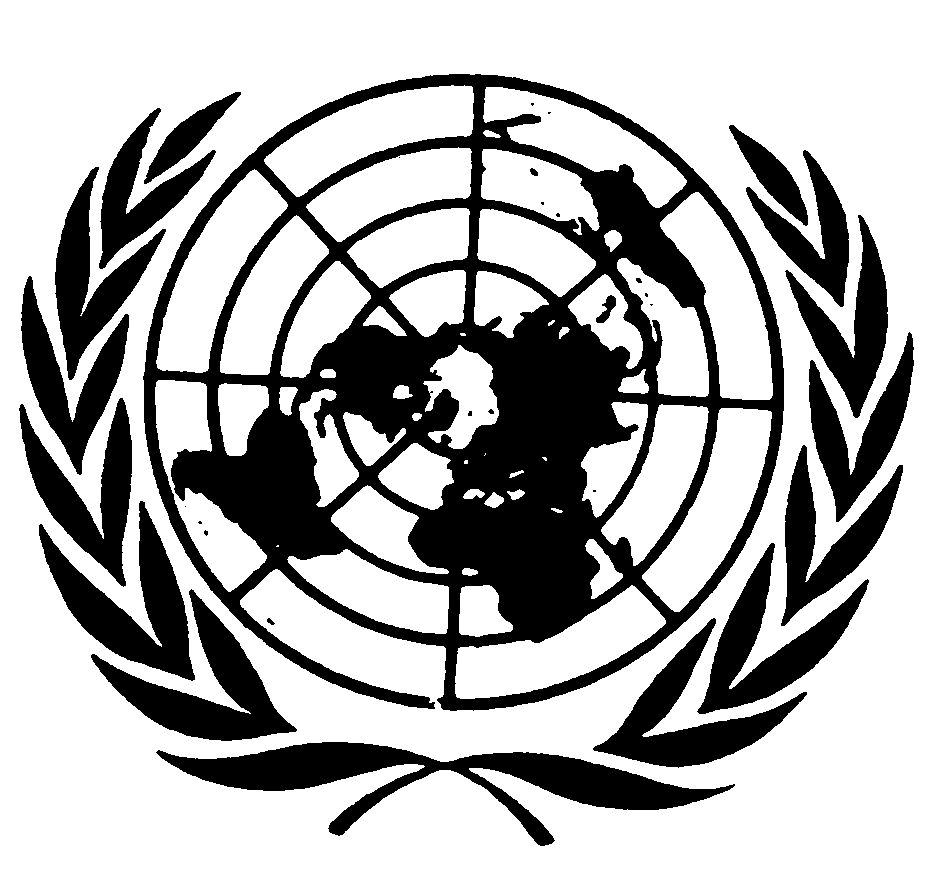 Distr.: General5 May 2011ArabicOriginal: English/French/Spanish